                                                     Zajęcia dla trzylatków-(6-9.04.2021 r.)Zajęcia poranne • „Kurczątko” – zabawa z wierszykiem. Powoli recytujemy wierszyk, wykonując ruchy ilustrujące wypowiadane słowa. Po każdym wersie należy zrobić krótką pauzę, by dzieci mogły powtórzyć jego ruch lub dźwięk. Przy kolejnym powtórzeniu dzieci mogą włączać się do recytacji. Kurczątko Kurczątko z jajeczka się urodziło, (dzieci kucają w obręczach) główkę najpierw wychyliło, (podnoszą głowy) na dwie nóżki wyskoczyło, (energicznie się podnoszą) czarne oczka otworzyło, (podnoszą ręce z zaciśniętymi piąstkami) dziobek mały rozchyliło, (układają dłonie w kształcie dziobka), że jest głodne zakwiliło… (naśladują pisklę: pi, pi, piii!)Zabawa „Kury dziobią ziarenka” – zabawa naśladowcza. Dzieci – kury schodzą z „grzęd” (drabinek lub ławeczek) i wychodzą z „kurnika” na „podwórko”. Machają „skrzydłami”, głośno „gdacząc”: Ko, ko, ko. Chodzą po „podwórku”, omijając krążki – misy                z  ziarenkami, lekko pocierają opuszkami palców po podłodze. Od czasu do czasu przykucają przy krążku i pukają zgiętymi paluszkami w podłogę. ławeczki lub drabinki, krążki • „Odgłosy z podwórka” – ćwiczenia ortofoniczne przy wierszykach. Należy dzieciom przedstawić wierszyki, akcentując wyrazy dźwiękonaśladowcze oraz animując za pomocą pacynek lub pluszaków. Zachęcać dzieci do wspólnego powtarzania i powtarzania z podziałem na role zwierząt. Kaczka Nasza kaczka, kwa, kwa, kwa, żółty puszek ma. Kotek Szary kotek, miau, miau, miau, śliczne wąsy miał. Piesek Nasz piesek malutki, hau, hau, hau, brązowe łapki miał.• „Co słychać na łące?” – wysłuchanie wiersza H. Bechlerowej i rozmowa połączona z oglądaniem obrazków z krowami. Podjęcie próby nauki wiersza na pamięć. Dzieci siedzą na dywanie i słuchają recytowanego wiersza. „Co słychać na łące?” Idą drogą kotki dwa, każdy wielki koszyk ma. A na łące koło chaty stoi krowa w czarne łaty. – Krówko, czy masz mleko słodkie? – Daj nam dużo! – proszą kotki. – Daj nam mleka pełne kosze, zapłacimy ci dwa grosze. Nic nie rzekła krowa w łaty, jadła trawę, gryzła kwiaty. A koń, co za płotem stał, na caluśki głos się śmiał.Helena BechlerPo przeczytaniu utworu  prowadzimy z  dziećmi rozmowę: Należy sprawdzić, co dzieci zapamiętały, i zwrócić uwagę na elementy humorystyczne: – Jak wyglądała krowa? – Co robiła krowa na łące? – O co kotki poprosiły krowę? – Czy kotki miały właściwe naczynie na mleko? – Z czego śmiał się koń?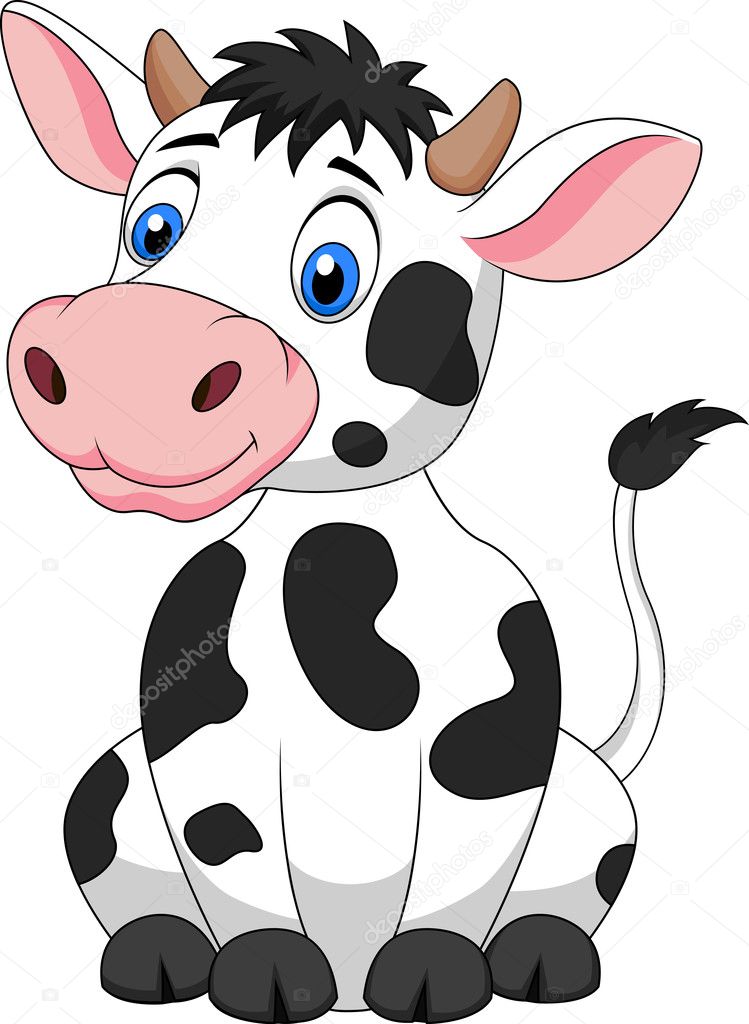 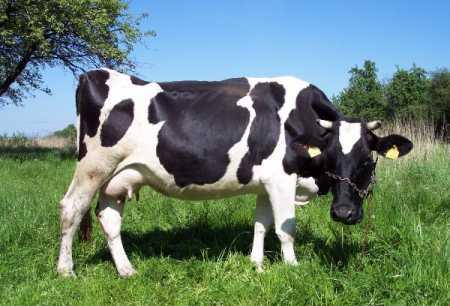 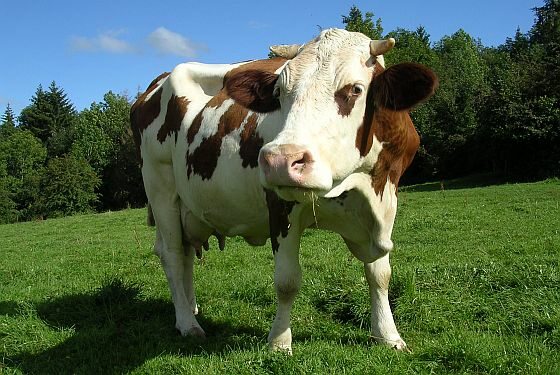 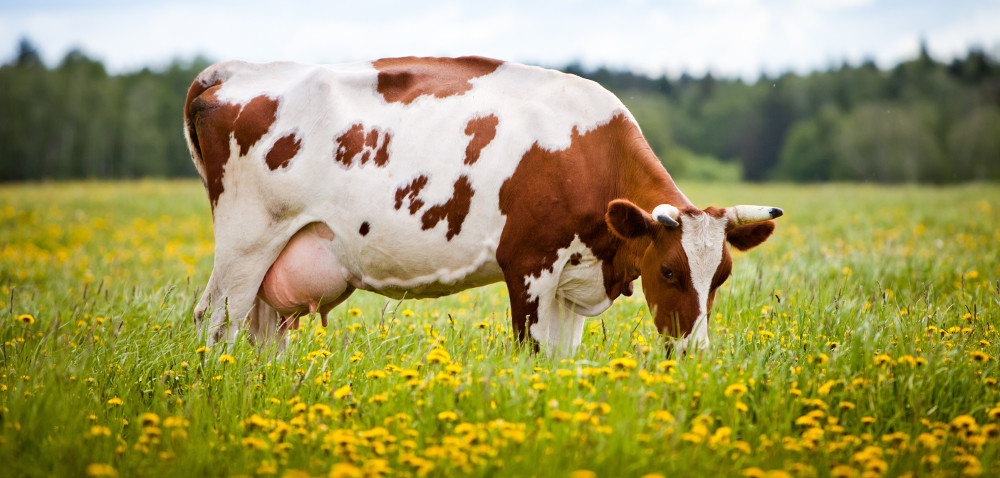 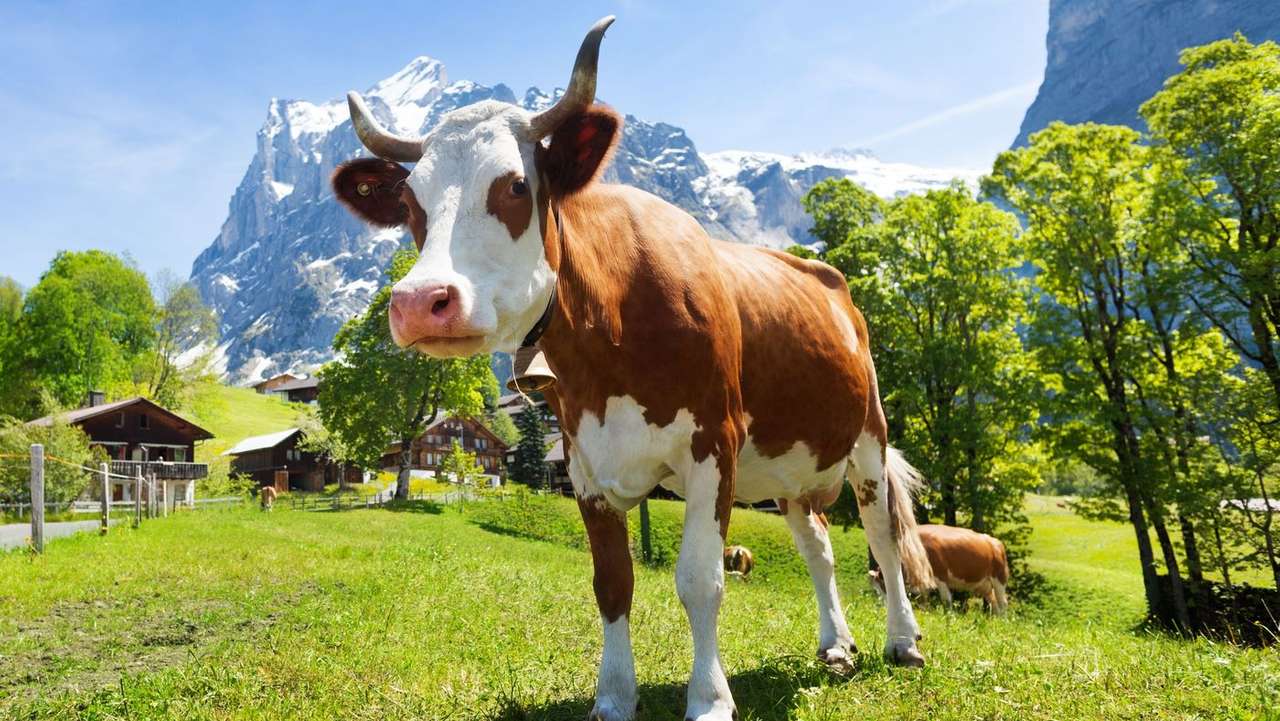 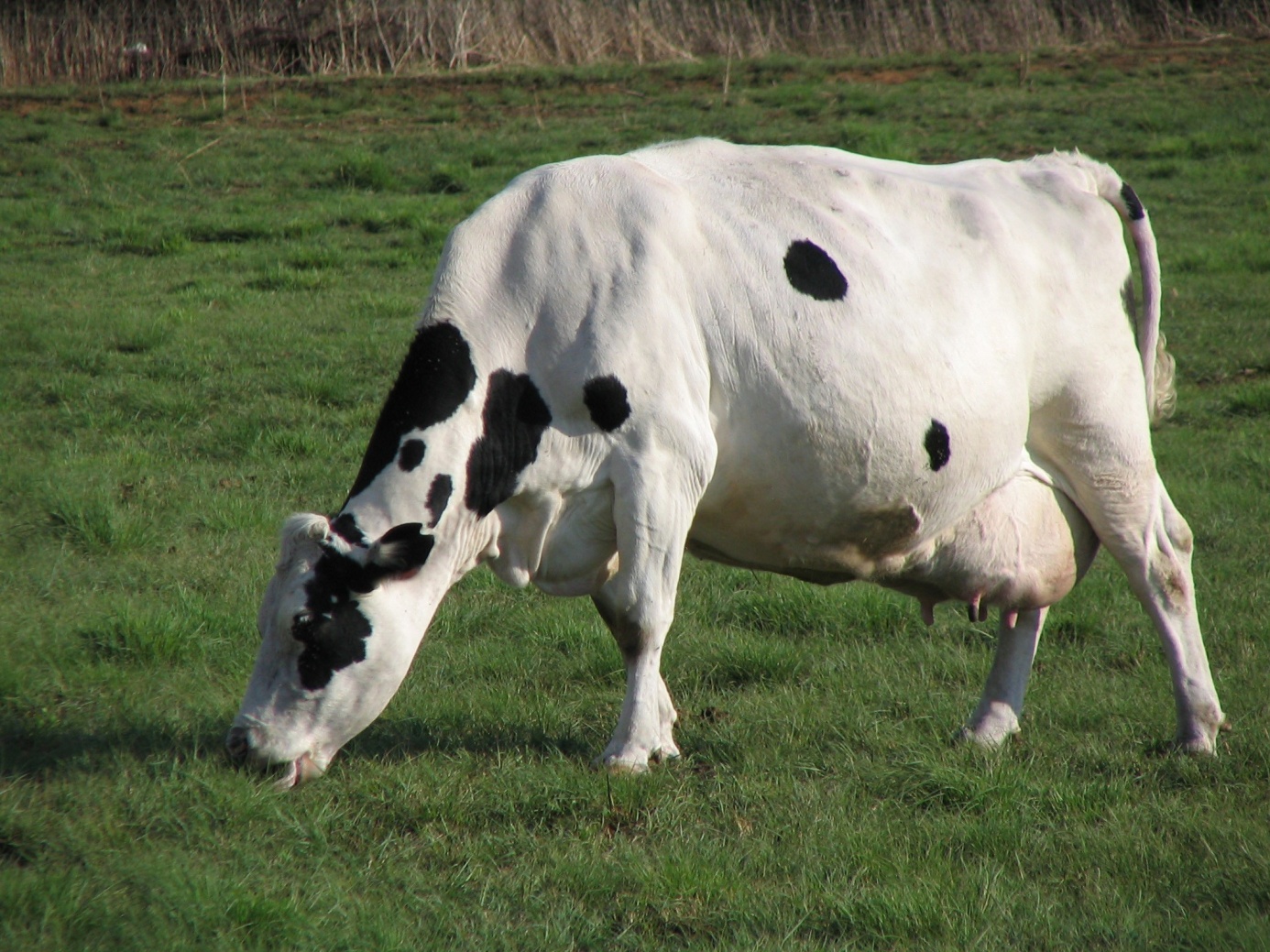 